PAINISEURAN / -JAOSTON SEURATOIMINTALOMAKE 2022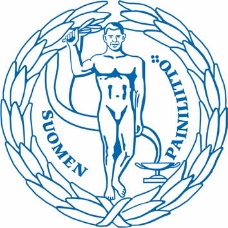 	Täytä lomakepohja (word/pdf) tai oma pohja, jossa on vastaavat tiedot. 	Tallenna lomake koneellesi ja lähetä se / vastaavat tiedot sähköpostitse 
	15.2.2022 mennessä: info@painiliitto.net 
Seura		
Lyhenne	 		                   Perustamisvuosi 	
Nettisivut / Facebook tmv.	
Sähköposti 		

Saako yhdyshenkilön tiedot ilmoittaa Painiliiton nettisivuilla?         Kyllä     Ei  YHDYSHENKILÖ (osoitetiedot tarvitaan mm. postituksia varten)
Nimi		
Osoite 		Puhelin ja sähköposti	    Puheenjohtaja	
Rahastonhoitaja (jos eri kuin yhdyshenkilö. Tiedot tarvitaan laskujen lähettämistä varten.)
Nimi		
Osoite 		Puhelin ja sähköposti	Verkkolaskuosoite (jos on)	Päävalmentaja	Muut valmentajat	1.  	2.   / Ohjaajat	3.  	4.   	5.  	6.   	7.     	8.   	9.  	10. PAINISEURAN / -JAOSTON TOIMINTA v. 2021(Nämä luvut ovat seuralle tärkeitä mm. kunnallisten liikunta-avustusten saamiseksi sekä Painiliitolle tärkeitä Opetusministeriön anomuksia / selvityksiä varten)

HUOM! Jos ei ole tarkkoja lukuja, niin mahdollisimman tarkka arvio. Painiseuran / -jaoston toimintaan vuoden aikana osallistuneet:				Miehet		NaisetAloittelijat / Nassikat / Nallepainijat					Alle 17-vuotiaat						Alle 20-vuotiaat					Aikuiset						Veteraanit / kuntopainijat					Valmentajat / ohjaajat					Johtokunta						Vanhemmat / talkooporukka / kannatusjäsenet				Onko seuralla soveltavaa harrastustoimintaa
(mm. liikuntarajoitteet, näkövamma)?        	Kyllä		                      Ei	Onko soveltavia harrastajia mukana tavallisissa ryhmissä? 	Kyllä		                      Ei	
Jos on, niin lukumäärä?				Valmennustoiminta – Montako ryhmää toiminnassa, montako harjoitusta viikossa?
Painin harjoitusolosuhteet (harjoituspaikka/t) ja molskien lukumäärä (omat ja käytettävissä olevat)?Kilpailutoiminta (järjestettyjen kilpailujen lukumäärä)		
Kansainväliset kilpailut		Kansalliset kilpailut	SM-kilpailut			Salikisat tms.		Koulutustoiminta Mihin (esim. tuomari-, ottelujärjestäjä-, ohjaaja- / valmentajakoulutus), minkä tasoiseen ja kuka seurastanne on osallistunut koulutuksiin?
Muu toiminta Mitä muuta urheilutoimintaa seura järjesti vuonna 2021(esim. nallepainia, kuntopainia, teemapäiviä, painiesittelyjä kouluissa / päiväkodeissa, leirejä)?Vapaa sana: